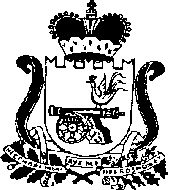 СОВЕТ ДЕПУТАТОВ РУДНЯНСКОГО ГОРОДСКОГО ПОСЕЛЕНИЯ РУДНЯНСКОГО РАЙОНА СМОЛЕНСКОЙ ОБЛАСТИ РЕШЕНИЕот 29.03.2022 г.  № 84В соответствии с Федеральным законом от 31.07.2020 № 248-ФЗ «О государственном контроле (надзоре) и муниципальном контроле в Российской Федерации», Уставом Руднянского городского поселения Руднянского района Смоленской области, Совет депутатов Руднянского городского поселения Руднянского района Смоленской области РЕШИЛ:1. Признать утратившим силу решение Совета депутатов Руднянского городского поселения Руднянского района Смоленской области от 25.02.2022            № 80 «Об утверждении ключевых и индикативных показателей муниципального контроля за исполнением единой теплоснабжающей организацией обязательств по строительству, реконструкции и (или) модернизации объектов теплоснабжения на территории муниципального образования Руднянского городского поселения Руднянского района Смоленской области». 2. Настоящее решение вступает в силу с момента подписания и подлежит официальному опубликованию в газете «Руднянский голос».Глава муниципального образованияРуднянского городского поселения Руднянского района Смоленской области                                Е.Е. ШкольскаяОб отмене решения Совета депутатов Руднянского городского поселения Руднянского района Смоленской области от 25.02.2022 № 80 «Об утверждении ключевых и индикативных показателей муниципального контроля за исполнением единой теплоснабжающей организацией обязательств по строительству, реконструкции и (или) модернизации объектов теплоснабжения на территории муниципального образования Руднянского городского поселения Руднянского района Смоленской области»